TEAM WORK:   Intro to Volume               	         Name: ______________________________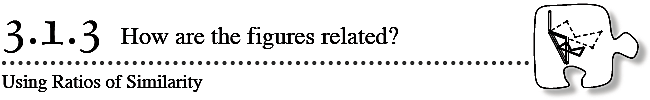 							                       Date: _______________   Period:  ______For each problem below: 
a) Shade one base 
b) Give the name of the solid 
c) Find the volume of the solid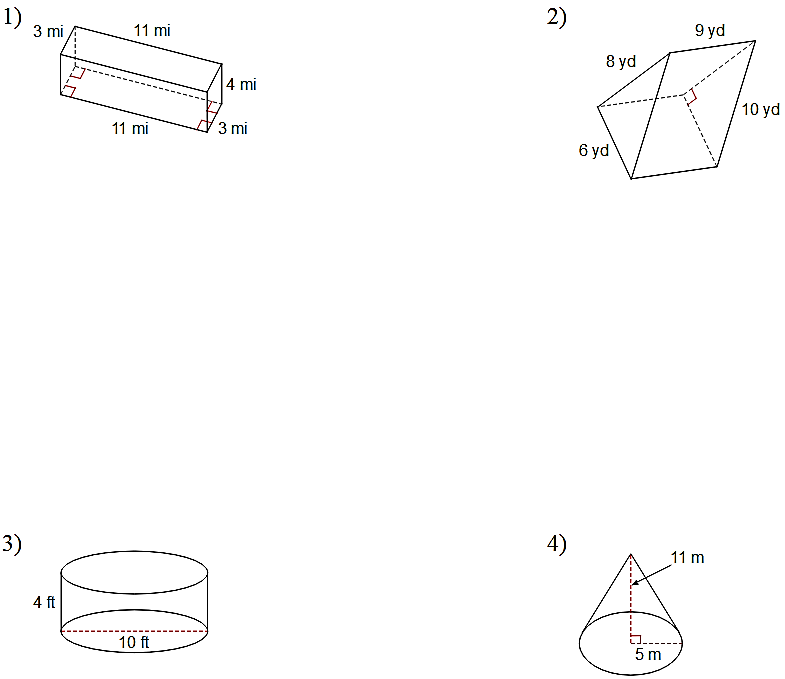 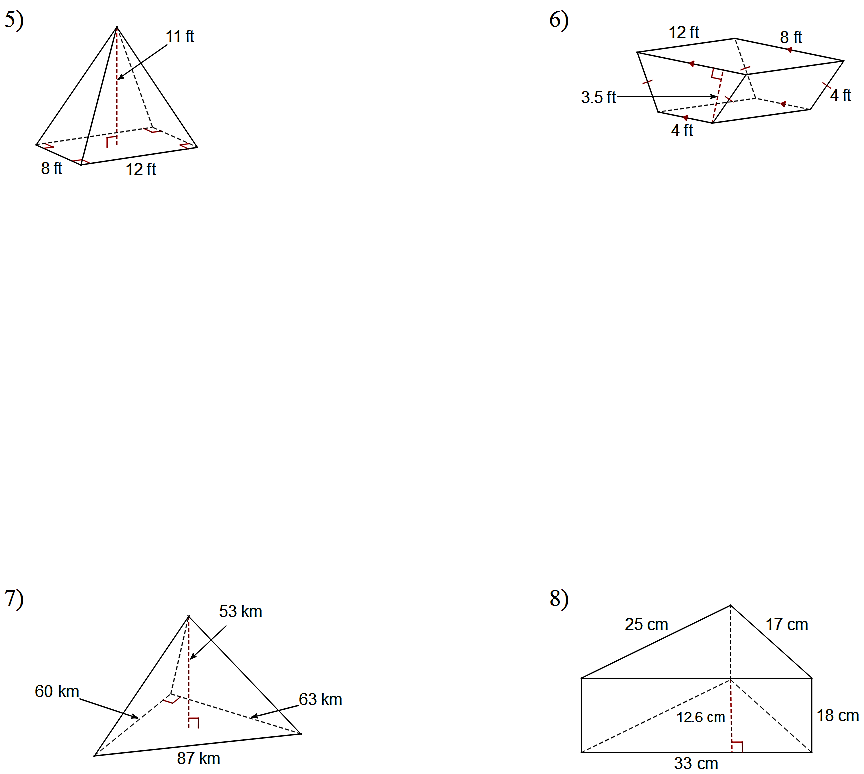 